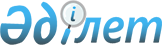 О внесении изменений в решение Шиелийского районного маслихата "О бюджете поселка Шиели на 2022-2024 годы" от 30 декабря 2021 года № 18/2
					
			С истёкшим сроком
			
			
		
					Решение Шиелийского районного маслихата Кызылординской области от 19 августа 2022 года № 26/3. Прекращено действие в связи с истечением срока
      Шиелийский районный маслихат РЕШИЛ:
      1. Внести в решение Шиелийского районного маслихата "О бюджете поселка Шиели на 2022-2024 годы" от 30 декабря 2021 года № 18/2 следующие изменения:
      пункт 1 изложить в новой редакции:
      "1. Утвердить бюджет поселка Шиели на 2022-2024 годы согласно приложениям 1, 2 и 3, в том числе на 2022 год в следующих объемах:
      1) доходы – 1 145 550 тысяч тенге, в том числе:
      налоговые поступления – 124 468 тысяч тенге;
      неналоговые поступления – 412 тысяч тенге:
      поступления трансфертов – 1 020 670 тысяч тенге;
      2) затраты – 1 180 412,1 тысяч тенге;
      3) чистое бюджетное кредитование – 0;
      бюджетные кредиты – 0;
      погашение бюджетных кредитов – 0;
      4) сальдо по операциям с финансовыми активами – 0;
      приобретение финансовых активов – 0;
      поступления от продажи финансовых активов государства – 0;
      5) дефицит (профицит) бюджета – -34 862,1 тысяч тенге ;
      6) финансирование дефицита (использование профицита) бюджета – 34 862,1 тысяч тенге;
      поступление займов – 0;
      погашение займов – 0;
      используемые остатки бюджетных средств – 34 862,1 тысяч тенге.".
      Приложение 1 к указанному решению изложить в новой редакции согласно приложению к настоящему решению.
      2. Настоящее решение вводится в действие с 1 января 2022 года. Бюджет поселка Шиели на 2022 год
					© 2012. РГП на ПХВ «Институт законодательства и правовой информации Республики Казахстан» Министерства юстиции Республики Казахстан
				
      Секретарь Шиелийкого районного маслихата 

Т. Жагыпбаров
Приложение к решению
Шиелийского районного маслихата
19 августа 2022 года № 26/3Приложение 1 к решению
Шиелийского районного маслихата
от 30 декабря 2021 года № 18/2
Категория
Категория
Категория
Категория
Категория
Сумма, тысяч тенге
Класс 
Класс 
Класс 
Класс 
Сумма, тысяч тенге
Подкласс
Подкласс
Подкласс
Сумма, тысяч тенге
Наименование
Наименование
Сумма, тысяч тенге
1. Доходы
1. Доходы
1 145 550
1
Налоговые поступления
Налоговые поступления
124 468
01
Подоходный налог
Подоходный налог
10 779
2
Индивидуальный подоходный налог
Индивидуальный подоходный налог
10 779
04
Hалоги на собственность
Hалоги на собственность
113 116
1
Hалоги на имущество
Hалоги на имущество
8 112
3
Земельный налог
Земельный налог
2 008
4
Hалог на транспортные средства
Hалог на транспортные средства
102 905
5
Единый земельный налог
Единый земельный налог
91
05
Внутренние налоги на товары, работы и услуги
Внутренние налоги на товары, работы и услуги
573
3
Поступления за использование природных и других ресурсов
Поступления за использование природных и других ресурсов
405
4
Сборы за ведение предпринимательской и професиональной деятельности
Сборы за ведение предпринимательской и професиональной деятельности
168
2
Не налоговые поступление
Не налоговые поступление
412
01
Доходы от государственной собственности
Доходы от государственной собственности
198
5
Доходы от аренды имущества, находящегося в государственной собственности
Доходы от аренды имущества, находящегося в государственной собственности
198
04
Штрафы, пени, санкции, взыскания, налагаемые государственными учреждениями, финансируемыми из государственного бюджета, а также содержащимися и финансируемыми из бюджета (сметы расходов) Национального Банка Республики Казахстан
Штрафы, пени, санкции, взыскания, налагаемые государственными учреждениями, финансируемыми из государственного бюджета, а также содержащимися и финансируемыми из бюджета (сметы расходов) Национального Банка Республики Казахстан
214
1
Штрафы, пени, санкции, взыскания, налагаемые государственными учреждениями, финансируемыми из государственного бюджета, а также содержащимися и финансируемыми из бюджета (сметы расходов) Национального Банка Республики Казахстан, за исключением поступлений от организаций нефтяного сектора и в Фонд компенсации потерпевшим
Штрафы, пени, санкции, взыскания, налагаемые государственными учреждениями, финансируемыми из государственного бюджета, а также содержащимися и финансируемыми из бюджета (сметы расходов) Национального Банка Республики Казахстан, за исключением поступлений от организаций нефтяного сектора и в Фонд компенсации потерпевшим
214
4
Поступления трансфертов 
Поступления трансфертов 
1 020 670
02
Трансферты из вышестоящих органов государственного управления
Трансферты из вышестоящих органов государственного управления
1 020 670
3
Трансферты из районного (города областного значения) бюджета
Трансферты из районного (города областного значения) бюджета
1 020 670
Функциональная группа
Функциональная группа
Функциональная группа
Функциональная группа
Функциональная группа
Сумма, тысяч тенге
Функциональная подгруппа
Функциональная подгруппа
Функциональная подгруппа
Функциональная подгруппа
Сумма, тысяч тенге
Администратор бюджетных программ
Администратор бюджетных программ
Администратор бюджетных программ
Сумма, тысяч тенге
Программа
Программа
Сумма, тысяч тенге
Наименование
Сумма, тысяч тенге
2. Затраты
1 180 412,1
01
Государственные услуги общего характера
133 108
1
Представительные, исполнительные и другие органы, выполняющие общие функции государственного управления
133 108
124
Аппарат акима города районного значения, села, поселка, сельского округа
133 108
001
Услуги по обеспечению деятельности акима района в городе, города районного значения, поселка, села, сельского округа
113 108
022
Капитальные расходы государственного органа
20 000
07
Жилищно-коммунальное хозяйство
599 691
3
Благоустройство населенных пунктов
599 691
124
Аппарат акима города районного значения, села, поселка, сельского округа
599 691
008
Освещение улиц населенных пунктов
141 863
009
Обеспечение санитарии населенных пунктов
91 795
011
Благоустройство и озеленение населенных пунктов
366 033
08
Культура, спорт, туризм и информационное пространство
62 643
1
Деятельность в области культуры
62 643
124
Аппарат акима города районного значения, села, поселка, сельского округа
62 643
006
Поддержка культурно-досуговой работы на местном уровне
62 643
12
Транспорт и коммуникации
377 893
1
Автомобильный транспорт
377 893
124
Аппарат акима города районного значения, села, поселка, сельского округа
377 893
045
Капитальный и средний ремонт автомобильных дорог в городах районного значения, селах, поселках, сельских округах
377 893
15
Трансферты
7 077,1
1
Трансферты
7 077,1
124
Аппарат акима города районного значения, села, поселка, сельского округа
7 077,1
048
Возврат неиспользованных (не полностью использованных) перевод целевых трансфертов
7 077,1
3.Чистое бюджетное кредитование
0
4. Сальдо по операциям с финансовыми активами
0
5. Дефицит (профицит) бюджета
-34 862,1
6. Финансирование дефицита (использование профицита) бюджета
34 862,1
7
Поступление займов
0
16
Погашение займов
0
8
Используемые остатки бюджетных средств
34 862,1
01
Остатки бюджетных средств
34 862,1
1
Свободные остатки бюджетных средств
34 862,1
01
Свободные остатки бюджетных средств
34 862,1